 Adjunto cuestionario.Nota: enviar los correos debidamente marcados con los nombres completo y especificar el grado. Gracias 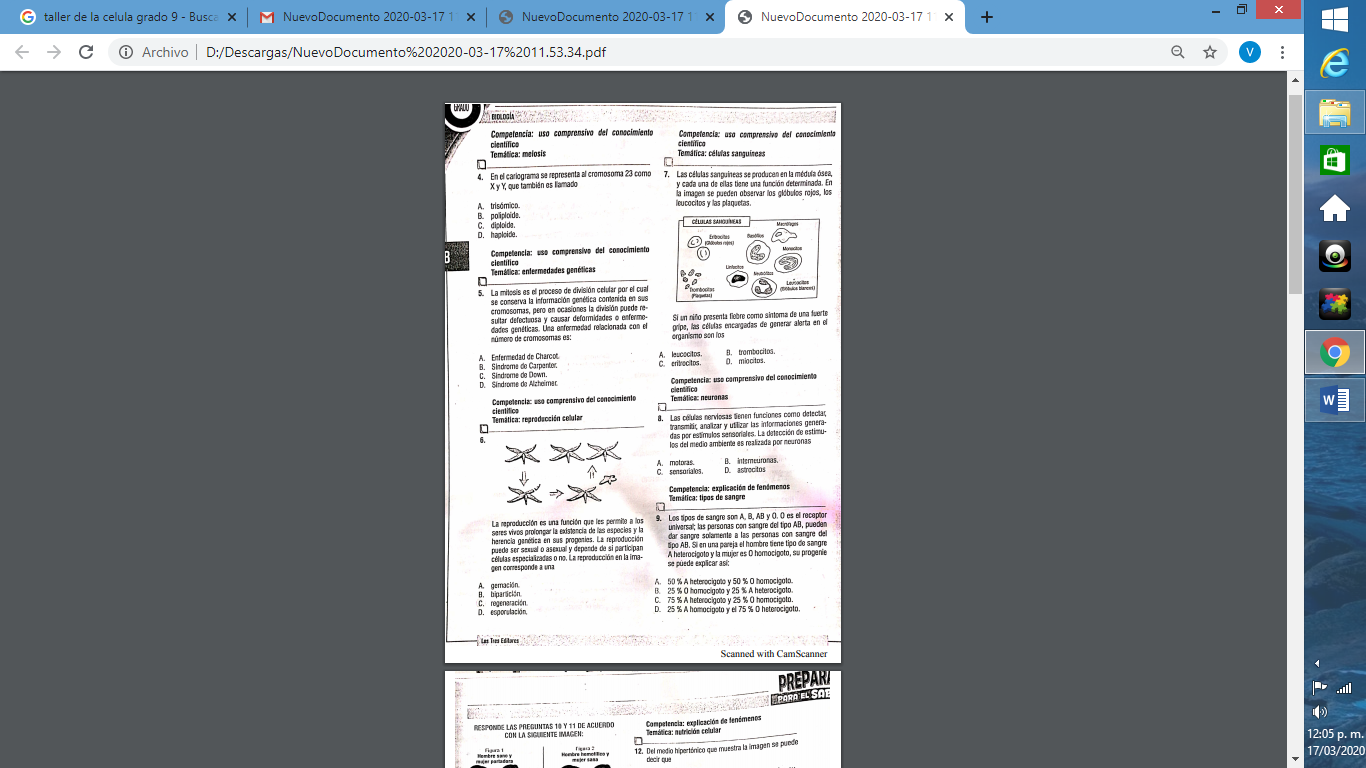 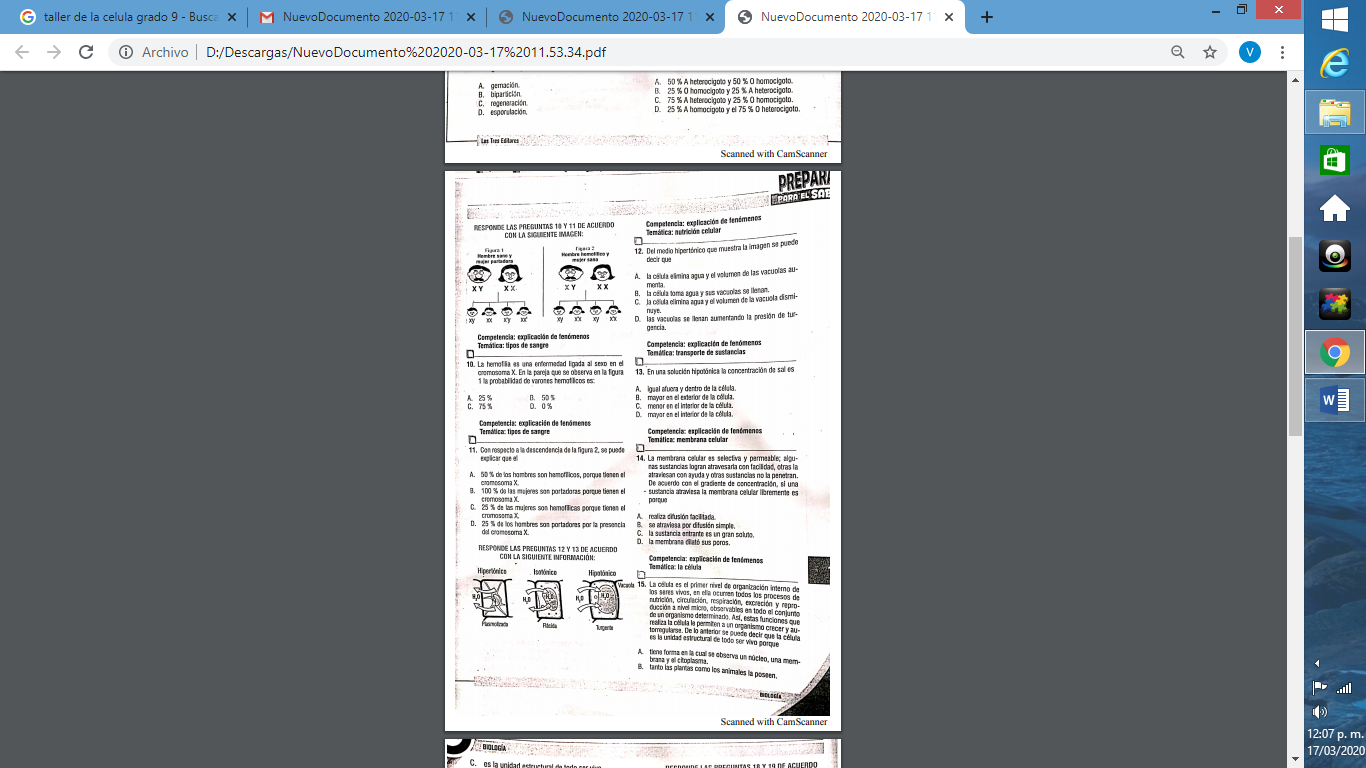 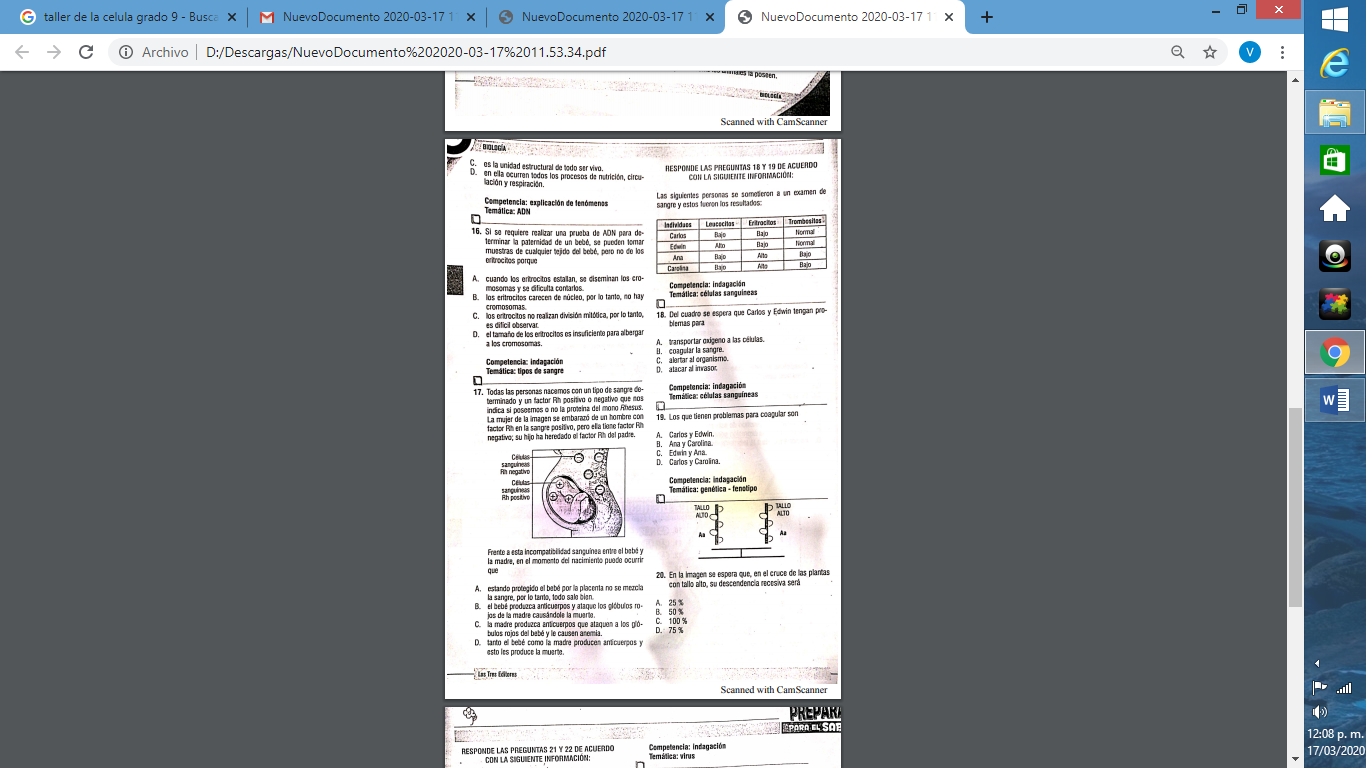 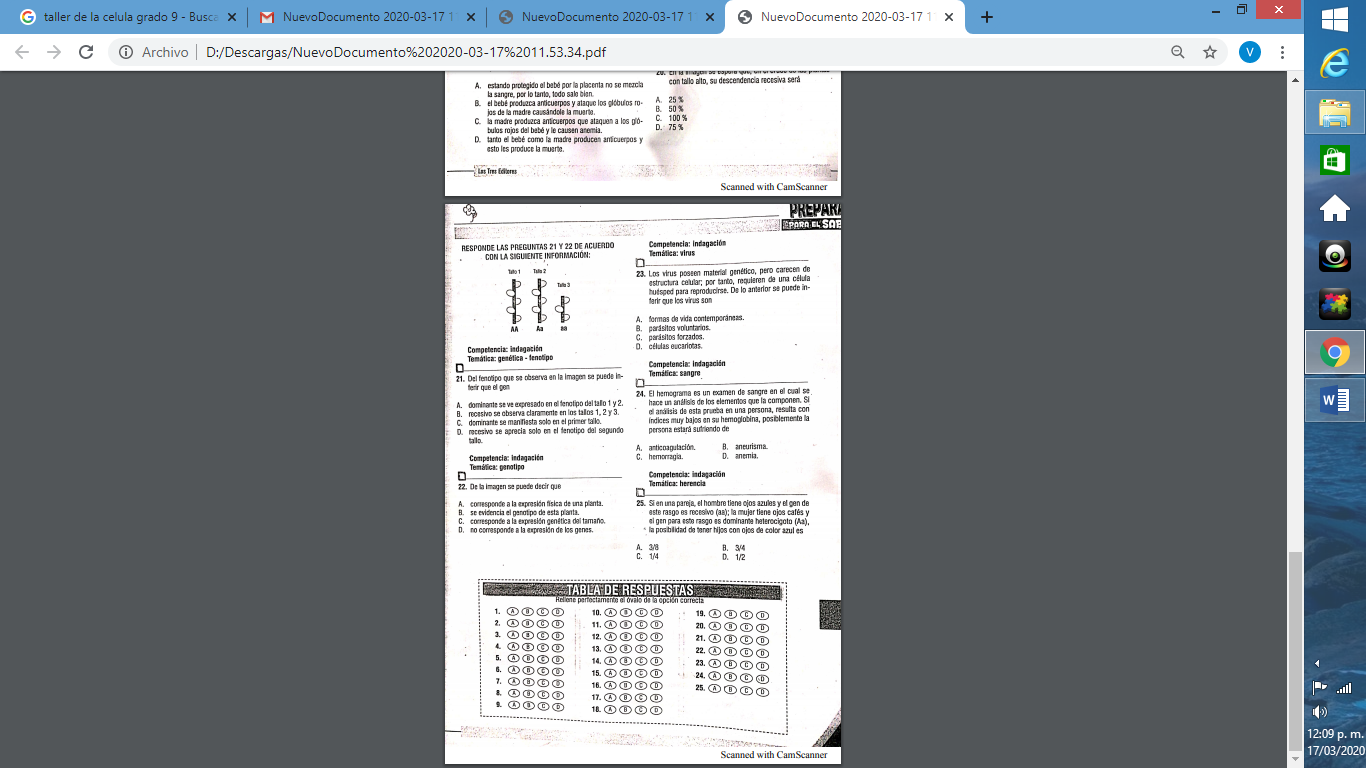 ACADEMIA MILITAR GENERAL TOMAS CIPRIANO DE MOSQUERA“PATRIA-CIENCIA-LEALTAD”AÑO LECTIVO 2020ACADEMIA MILITAR GENERAL TOMAS CIPRIANO DE MOSQUERA“PATRIA-CIENCIA-LEALTAD”AÑO LECTIVO 2020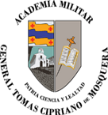 GRADO: 10ASIGNATURA: BiologíaASIGNATURA: BiologíaFECHA DE ENTREGA:18 de marzo 2020 FECHA DE RECIBIDO: 26 de marzo 2020 FECHA DE RECIBIDO: 26 de marzo 2020 TEMA: la célula, genética y reproducción en los seres vivos.TEMA: la célula, genética y reproducción en los seres vivos.TEMA: la célula, genética y reproducción en los seres vivos.HORARIO DE ATENCIÓN A ESTUDIANTES: 19 y 20 de marzo de 8 a 12 am.HORARIO DE ATENCIÓN A ESTUDIANTES: 19 y 20 de marzo de 8 a 12 am.HORARIO DE ATENCIÓN A ESTUDIANTES: 19 y 20 de marzo de 8 a 12 am.CRITERIOS DE ENTREGA: realizar el cuestionario que se trabajó en clase, desde la pregunta 6 hasta la 25 en el cuaderno, justificando cada una de las respuestas, escanear y enviar al correo la solución.  vivianat2009@hotmail.com CRITERIOS DE ENTREGA: realizar el cuestionario que se trabajó en clase, desde la pregunta 6 hasta la 25 en el cuaderno, justificando cada una de las respuestas, escanear y enviar al correo la solución.  vivianat2009@hotmail.com CRITERIOS DE ENTREGA: realizar el cuestionario que se trabajó en clase, desde la pregunta 6 hasta la 25 en el cuaderno, justificando cada una de las respuestas, escanear y enviar al correo la solución.  vivianat2009@hotmail.com Para reforzar el tema ver el video : https://www.youtube.com/watch?v=gDGRZmiJAc0 Genética : https://www.youtube.com/watch?v=gxxMRhenoE4 realizar resumen Para reforzar el tema ver el video : https://www.youtube.com/watch?v=gDGRZmiJAc0 Genética : https://www.youtube.com/watch?v=gxxMRhenoE4 realizar resumen Para reforzar el tema ver el video : https://www.youtube.com/watch?v=gDGRZmiJAc0 Genética : https://www.youtube.com/watch?v=gxxMRhenoE4 realizar resumen 